Отчет о работе общественной приемной губернатора Воронежской области А.В. Гордеевав _Грибановском  муниципальном районеза июль  месяц 2016 года13. Кто и когда проводил личный прием в общественной приемной.Личный прием граждан в общественной приемной проводил   Зинченко Борис Юрьевич  –  руководитель управления по взаимодействию с административными и военными органами правительства  Воронежской области.14. В какие поселения был выезд. Выезд был в Посевкинское сельское   поселение.15. Наиболее актуальные проблемы, поднятые в ходе проведения приема. О создании новых рабочих мест на селе.О капитальном ремонте Павловского Дома культуры.О ремонте местного храма.16. Какое предприятие, организацию посетил руководитель.Зинченко Б.Ю. посетил сельский Дом культуры с.Павловка, библиотекуРуководитель  встретился с сотрудниками  администрации сельского поселения, работниками Павловского Дома культуры и библиотеки, ознакомился с работой Дома культуры.17. Какое количество людей участвовало во встрече. На встрече присутствовало 10 человек.18. Основные вопросы, заданные в ходе встречи.В ходе встречи были заданы вопросы:-   о создании рабочих мест на селе;- о капитальном ремонте Дома культуры и библиотеки;- о ремонте местного храма.19. Конкретные примеры положительного решения вопроса, как в ходе личного приема, так и в течении отчетного периода.       По обращению в общественную приемную губернатора жителя п.г.т.Грибановский Горшенева В.И., проживающего по ул.Машзаводская д.20 кв.5 оперативно отремонтирован подъезд вышеуказанного дома.      По обращению гр.Щеняевой О.В.проживающей по адресу п.г.т.Грибановский ул.Плехановская д.28 приобретено и установлено ограждение детской игровой площадки по ул.Плехановской.	По обращению Ельчаниновой А.С., ветерана труда, проживающей в с.Красовка ул.Заречная д.67  приобретены и доставлены дрова.  20. Наиболее актуальные проблемы, поднятые населением, органами местного самоуправления за отчетный период.За отчетный период были подняты такие проблемы, как:Строительство сетей водоснабжения населения села Павловка,   вопросы  капитального  ремонта многоквартирных домов,  спорные  вопросы межевания земельных участков,   обеспечение жильем  и другие. 21. Примеры  наличия конфликтов при рассмотрении обращений граждан (если таковые имели место).- при рассмотрении обращений граждан конфликтов не было.22. Размещение материалов о работе общественной приемной губернатора в районной газете, иных СМИ (если таковые имели место).В районной газете «Знамя Труда» № 51 от 19.07.2016 года размещен материал о личном приеме граждан   Зинченко Бориса Юрьевича  –  руководителя  управления по взаимодействию с административными и военными органами правительства Воронежской области.23. Отражение в СМИ федерального и регионального уровня проблем муниципального района, городского округа (если таковые были освещены). 24. Вопросы взаимодействия с органами местного самоуправления, правоохранительными органами, общественными организациями и политическими партиями.-В течении  июля   месяца руководитель общественной приемной принимал участие в еженедельных (понедельник)  рабочих совещаниях при главе администрации.- на личном приеме  Зинченко Бориса Юрьевича  –  руководителя  управления по взаимодействию с административными и военными органами правительства Воронежской области присутствовал и.о.главы администрации Грибановского муниципального района А.И.Рыженин.25. Предложения по совершенствованию работы приемных губернатора в муниципальных районах, городских округах.26. Иные вопросы, замечания, предложения.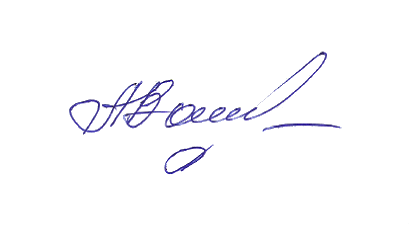 Руководитель общественной приемной 							А.М.Ванюкова№п/пВсего за месяцЗа тот же месяц предыдущего годаВсего за год (нарастающим итогом)За то же период предыдущегогода1Принято граждан в общественных приемных (всего), из них:26161651981.1- заместителями губернатора, первыми заместителями председателя правительства, заместителями председателя правительства, руководителями ИОГВ, структурных подразделений правительства области910511591.2- руководителями территориальных органов федеральных органов исполнительной власти001601.3- руководителем общественной приемной17698392Рассмотрено вопросов (всего), из них:2013     1581802.0.1- заместителями губернатора, первыми заместителями председателя правительства, заместителями председателя правительства, руководителями ИОГВ, структурных подразделений правительства области57461372.0.2- руководителями территориальных органов федеральных органов исполнительной власти001602.0.3- руководителем общественной приемной15696432.1Письменных, из них:003152.1.1- зарегистрировано в общественной приемной003152.1.2- направлено на регистрацию в правительство Воронежской области 003152.2Устных20131551652.2.1- заместителями губернатора, первыми заместителями председателя правительства, заместителями председателя правительства, руководителями ИОГВ, структурных подразделений правительства области57441372.2.2- руководителями территориальных органов федеральных органов исполнительной власти001502.2.3- руководителем общественной приемной15645393Решено положительно на месте (меры приняты)4125283.1- заместителями губернатора, первыми заместителями председателя правительства, заместителями председателя правительства, руководителями ИОГВ, структурных подразделений правительства области112223.2- руководителями территориальных органов федеральных органов исполнительной власти00003.3- руководителем общественной приемной 302364Разъяснено1512132655Отказано в решении по основаниям, предусмотренным действующим законодательством00056Находятся на контроле (на рассмотрении)201287Государство, общество, политика, в том числе: 00227.1- работа исполнительной и законодательной власти00207.2- работа органов местного самоуправления00027.3- участие в выборах, совершенствование избирательной системы00007.4- деятельность общественных, политических и религиозных объединений 00007.5- другие вопросы по данной тематике00008Социальная сфера, в том числе:7557658.1- вопросы труда и занятости населения00228.2- социальное обеспечение и социальное страхование (зарплаты, пенсии, пособия, социальное обслуживание, льготы, компенсации, материальная помощь малообеспеченным гражданам, многодетным семьям, одиноким матерям)4126118.3- вопросы социального обеспечения участников и инвалидов ВОВ 00008.4- вопросы образования, науки, культуры01948.5- вопросы здравоохранения0010168.6- вопросы физической культуры и спорта00008.7- другие вопросы по данной тематике3310329Экономика, в том числе:7022339.1- финансы, налоги и сборы00009.2- хозяйственная деятельность, промышленность 00159.3- сельское хозяйство00109.4- градостроительство и архитектура00009.5- транспорт00109.6- связь00009.7- торговля, общественное питание и бытовое обслуживание001109.8- природные ресурсы и охрана окружающей среды00009.9- вопросы частной собственности, земельные отношения501579.10- другие вопросы по данной тематике2031110Оборона, безопасность, законность, в том числе:011310.1- вопросы социальной защиты военнослужащих, граждан уволенных с военной службы и членов их семей000010.2- работа правоохранительных органов по обеспечению безопасности общества и личности000010.3- другие вопросы по данной тематике011311Жилищно-коммунальное хозяйство, в том числе:127717711.1- вопросы предоставления жилой площади10211211.2- вопросы содержания жилого фонда, расселение из аварийных и ветхих зданий31101511.3- вопросы соблюдения социальных льгот и гарантий при предоставлении услуг ЖКХ001211.4- вопросы газификации, водоснабжения, благоустройства, содержание и строительство дорог84372711.5- вопросы электроснабжения021711.6- деятельность управляющих компаний001111.7- тарифы на услуги ЖКХ000111.8- другие вопросы по данной тематике00412Категории гражданКоличествоПо возрастным группамПо возрастным группамПо возрастным группамПо половой принадлежностиПо половой принадлежностиКатегории гражданКоличествоДо 30 летОт 30 до 60 летСтарше 60 летмужчиныженщины12Принято граждан в общественных приемных всего, из них:26291552112.1Работающие8171712.2Безработные 22212.3Пенсионеры 151541112.4Студенты 12.5Многодетные семьи12.6Матери-одиночки12.7Инвалиды11112.8Иные категории